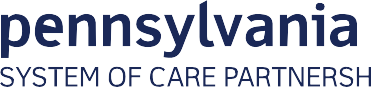 www.pasocpartnership.orgCrystal Karenchak Family Involvement Specialist karenchakcm@upmc.edu Phone: 717-772-7628Cell: 412-260-8114Dianna BrociousFamily Involvement Specialistpasocdianna@gmail.comwww.pasocpartnership.orgPartnering OrganizationsPA Families, Inc. Statewide Family Network www.pafamiliesinc.comYouth and Family Training Institute www.yftipa.org